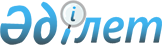 О признании утратившими силу некоторых приказовПриказ Министра культуры и спорта Республики Казахстан от 26 октября 2015 года № 333

      В соответствии со статьями 21-1, 29-1 и пунктом 1 статьи 43-1 Закона Республики Казахстан от 24 марта 1998 года «О нормативных правовых актах» ПРИКАЗЫВАЮ:



      1. Признать утратившими силу некоторые приказы Министра культуры и информации Республики Казахстан и Председателя Агентства по делам религии Республики Казахстан согласно приложению к настоящему приказу.



      2. Департаменту юридической службы Министерства культуры и спорта Республики Казахстан в установленном законодательством порядке обеспечить:

      1) в недельный срок со дня его подписания направление копии настоящего приказа в Министерство юстиции Республики Казахстан, РГП «Республиканский центр правовой информации» Министерства юстиции Республики Казахстан и периодические печатные издания;

      2) размещение информации о признании утратившими силу приказов и исключение из перечня нормативных правовых актов на интернет-ресурсе Министерстве культуры и спорта Республики Казахстан.



      3. Настоящий приказ вступает в силу со дня его подписания.      Министр                                    А. Мухамедиулы

Приложение         

к приказу Министра      

культуры и спорта      

Республики Казахстан    

от 26 октября 2015 года № 333 

Перечень

утративших силу некоторых приказов Министра культуры и

информации Республики Казахстан и Председателя Агентства

по делам религий Республики Казахстан

      1) Приказ Министра культуры и информации Республики Казахстан от 10 августа 2012 года № 123 «Об утверждении форм проверочных листов в сфере делопроизводства и хранения документов» (зарегистрированный в Реестре государственной регистрации нормативных правовых актов за № 7911, опубликованный в газете «Казахстанская правда» 19 сентября 2012 года № 316-317 (27135-37136);



      2) Приказ Председателя Агентства Республики Казахстан по делам религий от 28 августа 2013 года № 38 «Об утверждении перечня персональных данных, необходимого и достаточного для выполнения осуществляемых задач» (зарегистрированный в Реестре государственной регистрации нормативных правовых актов за № 8748, опубликованный в газете «Казахстанская правда» 5 декабря 2013 года № 330 (27604);



      3) Приказ Министра культуры и информации Республики Казахстан от 22 октября 2013 года № 243 «О внесении изменений в приказ Министра культуры и информации Республики Казахстан от 10 августа 2012 года № 123 «Об утверждении форм проверочных листов в сфере делопроизводства и хранения документов» (зарегистрированный в Реестре государственной регистрации нормативных правовых актов за № 8920, опубликованный в газете «Казахстанская правда» 5 декабря 2013 года № 330 (27604);



      4) Приказ Председателя Агентства Республики Казахстан по делам религий от 22 ноября 2013 года № 43 «Об утверждении Правил служебной этики государственных служащих Агентства Республики Казахстан по делам религий» (зарегистрированный в Реестре государственной регистрации нормативных правовых актов за № 9020, опубликованный в информационно-правовой системе «Әділет» 16 января 2014 года).
					© 2012. РГП на ПХВ «Институт законодательства и правовой информации Республики Казахстан» Министерства юстиции Республики Казахстан
				